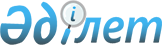 О внесении изменений в решение Павлодарского районного маслихата от 23 декабря 2022 года № 33/202 "О бюджете села Ольгинка на 2023-2025 годы"Решение Павлодарского районного маслихата Павлодарской области от 19 октября 2023 года № 8/82
      Павлодарский районный маслихат РЕШИЛ:
      1. Внести в решение Павлодарского районного маслихата "О бюджете села Ольгинка на 2023-2025 годы" от 23 декабря 2022 года № 33/202 следующие изменения:
      1) пункт 1 указанного решения изложить в новой редакции:
       "1. Утвердить бюджет села Ольгинка на 2023-2025 годы согласно приложениям 1, 2 и 3 соответственно, в том числе на 2023 год в следующих объемах:
      1) доходы – 70 189 тысяч тенге, в том числе:
      налоговые поступления – 4 855 тысяч тенге;
      неналоговые поступления – 261 тысяч тенге;
      поступления от продажи основного капитала – 863 тысяч тенге;
      поступления трансфертов – 64 210 тысяч тенге;
      2) затраты – 71 466 тысяч тенге;
      3) чистое бюджетное кредитование – равно нулю;
      4) сальдо по операциям с финансовыми активами – равно нулю;
      5) дефицит (профицит) бюджета – - 1 277 тысяч тенге;
      6) финансирование дефицита (использование профицита) бюджета – 1 277 тысяч тенге.
      2) приложение 1 к указанному решению изложить в новой редакции согласно приложению к настоящему решению.
      2. Настоящее решение вводится в действие с 1 января 2023 года. О бюджете села Ольгинка на 2023 год (с изменениями)
					© 2012. РГП на ПХВ «Институт законодательства и правовой информации Республики Казахстан» Министерства юстиции Республики Казахстан
				
      Председатель Павлодарского районного маслихата 

Ж. Шугаев
Приложение 
к решению Павлодарского
районного маслихата
от 19 октября 2023 года
№ 8/82Приложение 1
к решению Павлодарского
районного маслихата
от 23 декабря 2022 года 
№ 33/202
Категория
Категория
Категория
Категория
Сумма (тысяч тенге)
Класс
Класс
Класс
Сумма (тысяч тенге)
Подкласс
Подкласс
Сумма (тысяч тенге)
Наименование
Сумма (тысяч тенге)
1
2
3
4
5
1. Доходы
70 189
1
Налоговые поступления
4 855 
01
Подоходный налог
1 308
2
Индивидуальный подоходный налог 
1 308
04
Hалоги на собственность
3 256
1
Hалоги на имущество
64
3
Земельный налог
1 017
4
Hалог на транспортные средства
2 075
5
Единый земельный налог
100
05
Внутренние налоги на товары, работы и услуги
291
3
Поступления за использование природных и других ресурсов
291
2
Неналоговые поступления
261
01
Доходы от государственной собственности
261
5
Доходы от аренды имущества, находящегося в государственной собственности
261
3
Поступления от продажи основного капитала
863
03
Продажа земли и нематериальных активов
863
1
Продажа земли
863
4
Поступления трансфертов 
64 210
02
Трансферты из вышестоящих органов государственного управления
64 210
3
Трансферты из районных (городов областного значения) бюджетов
64 210
Функциональная группа 
Функциональная группа 
Функциональная группа 
Функциональная группа 
Функциональная группа 
Сумма (тысяч тенге)
Функциональная подгруппа
Функциональная подгруппа
Функциональная подгруппа
Функциональная подгруппа
Сумма (тысяч тенге)
Администратор бюджетных программ
Администратор бюджетных программ
Администратор бюджетных программ
Сумма (тысяч тенге)
Бюджетная программа
Бюджетная программа
Сумма (тысяч тенге)
Наименование
Сумма (тысяч тенге)
1
2
3
4
5
6
2.Затраты
71 466
01
Государственные услуги общего характера
50 583
1
Представительные, исполнительные и другие органы, выполняющие общие функции государственного управления
50 583
124
Аппарат акима города районного значения, села, поселка, сельского округа
50 583
001
Услуги по обеспечению деятельности акима города районного значения, села, поселка, сельского округа
44 299
022
Капитальные расходы государственного органа
6 284
07
Жилищно-коммунальное хозяйство
4 987
3
Благоустройство населенных пунктов
4 987
124
Аппарат акима города районного значения, села, поселка, сельского округа
4 987
008
Освещение улиц в населенных пунктах
1 680
009
Обеспечение санитарии населенных пунктов
588
011
Благоустройство и озеленение населенных пунктов
2 719
12
Транспорт и коммуникации
15 886
1
Автомобильный транспорт
15 886
124
Аппарат акима города районного значения, села, поселка, сельского округа
15 886
013
Обеспечение функционирования автомобильных дорог в городах районного значения, селах, поселках, сельских округах
625
045
Капитальный и средний ремонт автомобильных дорог в городах районного значения, селах, поселках, сельских округах
15 261
15
Трансферты
10
1
Трансферты
10
124
Аппарат акима города районного значения, села, поселка, сельского округа
10
048
Возврат неиспользованных (недоиспользованных) целевых трансфертов
10
3. Чистое бюджетное кредитование
0
4. Сальдо по операциям с финансовыми активами
0
5. Дефицит (профицит) бюджета
- 1 277
6. Финансирование дефицита (использование профицита) бюджета
1 277
8
Используемые остатки бюджетных средств
1 277
01
Остатки бюджетных средств
1 277
1
Свободные остатки бюджетных средств
1 277
01
Свободные остатки бюджетных средств
1 277